Map of BC Regions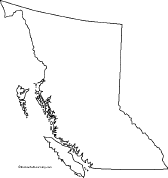 Produce a map of BC that includes the following:the 6 tourism regionsthe following cities:  Vancouver, Victoria, Whistler, Tofino, Kelowna, Nelson, Osoyoos, Williams Lake, Prince George, Fort St. John, Bella Coola, Cranbrook